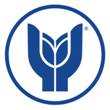 YAŞAR UNIVERSITY
ENGINEERING  FACULTY
INDUSTRIAL ENGINEERING  DEPARTMENT
COURSE SYLLABUSYAŞAR UNIVERSITY
ENGINEERING  FACULTY
INDUSTRIAL ENGINEERING  DEPARTMENT
COURSE SYLLABUSYAŞAR UNIVERSITY
ENGINEERING  FACULTY
INDUSTRIAL ENGINEERING  DEPARTMENT
COURSE SYLLABUSYAŞAR UNIVERSITY
ENGINEERING  FACULTY
INDUSTRIAL ENGINEERING  DEPARTMENT
COURSE SYLLABUSYAŞAR UNIVERSITY
ENGINEERING  FACULTY
INDUSTRIAL ENGINEERING  DEPARTMENT
COURSE SYLLABUSYAŞAR UNIVERSITY
ENGINEERING  FACULTY
INDUSTRIAL ENGINEERING  DEPARTMENT
COURSE SYLLABUSYAŞAR UNIVERSITY
ENGINEERING  FACULTY
INDUSTRIAL ENGINEERING  DEPARTMENT
COURSE SYLLABUSCourse TitleCourse CodeSemesterCourse Hour/WeekCourse Hour/WeekYaşar CreditECTSMATHEMATICAL MODELING AND APPLICATIONS  IENG 4667Theory2Practice234Course TypeCourse TypeCourse TypeCourse TypeCourse TypeCourse TypeCourse Type1. Compulsory Courses 1. Compulsory Courses 1. Compulsory Courses 1. Compulsory Courses 1. Compulsory Courses 1. Compulsory Courses 1.1. Programme Compulsory Courses1.1. Programme Compulsory Courses1.1. Programme Compulsory Courses1.1. Programme Compulsory Courses1.1. Programme Compulsory Courses1.1. Programme Compulsory Courses Compulsory Courses (UFND) Compulsory Courses (UFND) Compulsory Courses (UFND) Compulsory Courses (UFND) Compulsory Courses (UFND) Compulsory Courses (UFND)1.3. YÖK (Higher Education Council) Compulsory Courses1.3. YÖK (Higher Education Council) Compulsory Courses1.3. YÖK (Higher Education Council) Compulsory Courses1.3. YÖK (Higher Education Council) Compulsory Courses1.3. YÖK (Higher Education Council) Compulsory Courses1.3. YÖK (Higher Education Council) Compulsory Courses2. Elective Courses2. Elective Courses2. Elective Courses2. Elective Courses2. Elective Courses2. Elective CoursesX2.1. Program Elective Courses2.1. Program Elective Courses2.1. Program Elective Courses2.1. Program Elective Courses2.1. Program Elective Courses2.1. Program Elective CoursesX Elective Courses Elective Courses Elective Courses Elective Courses Elective Courses Elective Courses3. Prerequisites Courses3. Prerequisites Courses3. Prerequisites Courses3. Prerequisites Courses3. Prerequisites Courses3. Prerequisites Courses3.1. Compulsory Prerequisites Courses3.1. Compulsory Prerequisites Courses3.1. Compulsory Prerequisites Courses3.1. Compulsory Prerequisites Courses3.1. Compulsory Prerequisites Courses3.1. Compulsory Prerequisites Courses3.2. Elective Prerequisites Courses3.2. Elective Prerequisites Courses3.2. Elective Prerequisites Courses3.2. Elective Prerequisites Courses3.2. Elective Prerequisites Courses3.2. Elective Prerequisites CoursesLanguage of Instruction English EnglishLevel of Course      Associate Degree (Short Cycle)Level of Course      Undergraduate (First Cycle)XLevel of Course      Graduate (Second Cycle)Level of Course      Doctoral Course (Third Cycle) Prerequisites of the Course (compulsory)Special Pre-Conditions of the Course (recommended) Course Coordinator Adalet ÖnerMail: adalet.oner@yasar.edu.trWeb: http://aoner.yasar.edu.trCourse Instructor(s) Adalet ÖnerMail: adalet.oner@yasar.edu.trWeb: http://aoner.yasar.edu.trCourse Assistant(s)/Tutor (s)Mail: Web: Aim(s) of the CourseThis course is designed to provide students with further knowledge and skills on mathematical modeling and its applications. The aim is to study mathematical models and simple heuristics for selected OR problems. VBA tool is used for implementations of heuristics.  This course is designed to provide students with further knowledge and skills on mathematical modeling and its applications. The aim is to study mathematical models and simple heuristics for selected OR problems. VBA tool is used for implementations of heuristics.  Learning Outcomes of the CourseBy the end of the course , the students should be able to:formulate a mathematical model for Travelling Salesman Problem (TSP)describe the logic underlining the idea in avoiding subtours of TSPdescribe the simple heuristics to solve TSPformulate a mathematical model for Vehicle Routing Problemdescribe the basic heuristics to solve Vehicle Routing Problemformulate a mathematical model for Job Shop Scheduling Problem formulate a mathematical model for university course scheduling problem.describe the logic underlinig the idea in “Node Coloring algorithm”describe the basic heuristics for university course scheduling problemformulate a mathematical models for knapsack and assignment problems. describe the basic heuristics for knapsack problem.describe the basic heuristics for assignment problem.describe and implement “Hungarian Method” to solve assignment problem.    use computer software efficiently  for modeling and solving the  problems stated aboveBy the end of the course , the students should be able to:formulate a mathematical model for Travelling Salesman Problem (TSP)describe the logic underlining the idea in avoiding subtours of TSPdescribe the simple heuristics to solve TSPformulate a mathematical model for Vehicle Routing Problemdescribe the basic heuristics to solve Vehicle Routing Problemformulate a mathematical model for Job Shop Scheduling Problem formulate a mathematical model for university course scheduling problem.describe the logic underlinig the idea in “Node Coloring algorithm”describe the basic heuristics for university course scheduling problemformulate a mathematical models for knapsack and assignment problems. describe the basic heuristics for knapsack problem.describe the basic heuristics for assignment problem.describe and implement “Hungarian Method” to solve assignment problem.    use computer software efficiently  for modeling and solving the  problems stated aboveCourse ContentThe course will cover the following topics: Travelling Salesman ProblemVehicle Routing ProblemUniversity Course Scheduling ProblemJob Shop Scheduling Problem Knapsack ProblemAssignment ProblemThe course will cover the following topics: Travelling Salesman ProblemVehicle Routing ProblemUniversity Course Scheduling ProblemJob Shop Scheduling Problem Knapsack ProblemAssignment ProblemCOURSE OUTLINE/SCHEDULE (Weekly) COURSE OUTLINE/SCHEDULE (Weekly) COURSE OUTLINE/SCHEDULE (Weekly) COURSE OUTLINE/SCHEDULE (Weekly) WeekTopicsPreliminary PreparationMethodology and Implementation(theory,practice, assignment etc)1Review of  Advanced Excel Functions2Introduction to VBA3Application of Simple VBA Codes4VBA Applications in IE5Traveling Salesman Problem : Problem Definition and Formulation. Solving small scale models6Traveling Salesman Problem : Solution ideas and basic heuristics7University Course Scheduling Problem: Problem Definition and Formulation. Solving large  scale models8University Course Scheduling Problem: Solution ideas and basic heuristics. 9Node Coloring Problem and basic heuristics 10Knapsack Problem : Problem Definition and Formulation. Solving large scale models.Solution ideas and basic heuristics11Assignment Problem : Problem Definition and Formulation. Solving large scale models12Assignment Problem: Solution ideas and basic heuristics. Hungarian Method.13Presentation of term projects and discussion14Presentation of term projects and discussionRequired Course Material (s) //Text Book (s) “Introduction to Operations Research” 9e, by by Frederick S. Hillier and Gerald J. Lieberman (McGraw Hill)Recommended Course Material (s)//Other 1."Operations Research: An Introduction " 8e, by Hamdy Taha  (Prentice Hall) 2. "Operations Research: Applications and Algorithms "  4e  by Wayne L. Winston (Cengage Learning)ETHICAL RULES WITH REGARD TO THE COURSE (IF AVAILABLE)ETHICAL RULES WITH REGARD TO THE COURSE (IF AVAILABLE)Plagiarism is intentionally failing to give credit to sources used in writing regardless of whether they are published or unpublished. Plagiarism (which also includes any kind of cheating in exams) is a disciplinary offence and will be dealt with accordingly. Plagiarism is intentionally failing to give credit to sources used in writing regardless of whether they are published or unpublished. Plagiarism (which also includes any kind of cheating in exams) is a disciplinary offence and will be dealt with accordingly. ASSESSMENT and EVALUATION METHODS:FINAL EXAM : The exams will include both theoretical and practical sessions.  QUIZZES: Quizzes will relate to current and previous topics. A quiz may be given at any time during any class period -- immediately after a lecture, at the beginning or end of a class, etc. There will be no make-up quizzes -- none even later during the same class period. Quizzes will be given only to those students who are present.ATTENDANCE: Keep in mind that this is an occupational course and attendance is important here.Final Grades will be determined based on the regulations of Yaşar University.